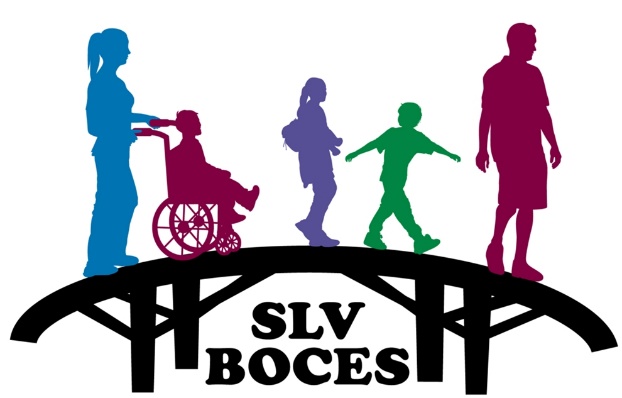 San Luis Valley BOCES2261 Enterprise DriveAlamosa, CO 81101719-589-5851www.slvboces.orgLetter Declining Medical CareI, ______________	___		________, AM DECLINING MEDICAL TREATMENT DUE TO A WORK RELATED INJURY AT THIS TIME. I UNDERSTAND THAT I MAY REQUEST MEDICAL TREATMENT IF NEEDED AT A LATER TIME. _____________________________     				______________          Employee  Signature		     			 Date	                 